ПОЯСНИТЕЛЬНАЯ ЗАПИСКА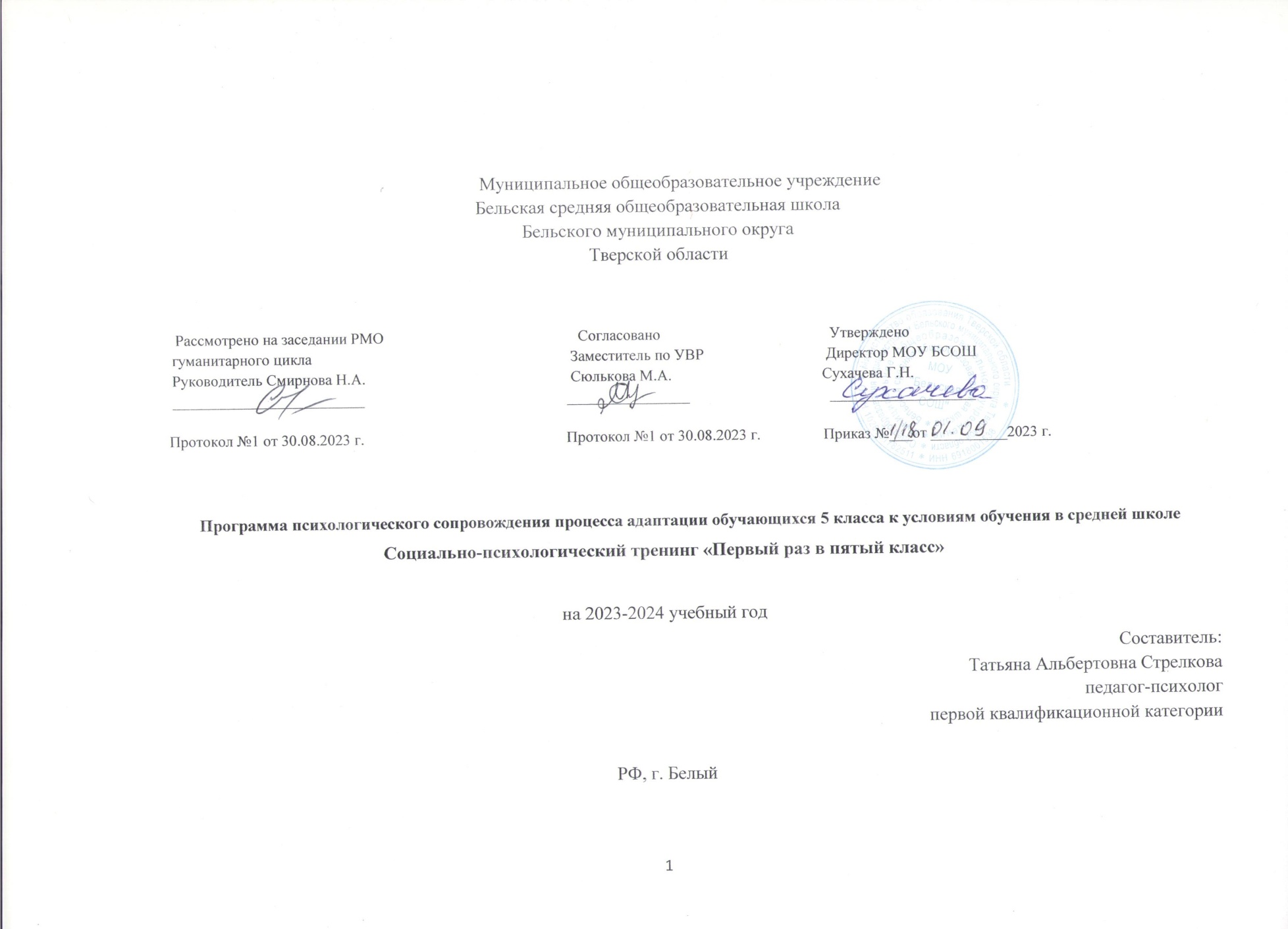 Рабочая программа внеурочной деятельности «Первый раз в пятый класс» составлена в соответствии с требованиями Федерального государственного стандарта основного общего образования, на основе авторской программы по психологии Е. Г Коблик, О.В Хухлаевой, Программы воспитания и социализации обучающихся на ступени основного общего образования, а также планируемых результатов основного общего образования.Данная рабочая программа разработана на основе следующих документов:    1. Закона РФ «Об образовании в РФ» (ФЗ –273);2.Федеральный государственный образовательный стандарт начального общего образования, утверждённый 06 октября 2010 г. № 373;3.Приказа Министерства образования и науки Российской Федерации (Минобрнауки России) от 30 августа 2013 г. N 1015  «Об утверждении Порядка организации и осуществления образовательной деятельности по основным общеобразовательным программам - образовательным программам начального общего, основного общего и среднего общего образования»; 4.Учебного плана МОУ «Бельская СОШ» 2023-2024 учебный год.Рабочая программа внеурочной деятельности «Первый раз в пятый класс» ориентирована на учащихся 5-ых классов. Тематическое планирование рассчитано на 1 учебный час в неделю, что составляет 34 учебных часа в год. Данное количество часов, содержание предмета полностью соответствуют варианту авторских программ по психологии Е. Г Коблик, О.В Хухлаевой, рекомендованной Министерством образования и науки РФ (Коблик Е. Г. Первый раз в пятый класс: Программа адаптации детей к средней школе. – М.: Генезис, 2017), Хухлаевой О.В. Тропинка к своему «Я» (Хухлаева О.В. Тропинка к своему «Я»: уроки психологии в средней школе(5-6).- М.: «Генезис», 2015).Переход из младшей школы в среднюю — важный момент в жизни школьника. В пятом классе для детей многое оказывается новым: учителя, форма обучения, которая в средней школе становится предметной, а иногда и одноклассники. Кроме того, нередко дети переходят из одного здания школы в другое, тогда им приходится привыкать еще и к новому помещению.Пятиклассникам в школе и интересно, и тревожно: хочется быть активными, умными и независимыми, нужными и успешными, хочется, чтобы новый учитель оценил и увидел все самое лучшее в них.Насколько легко и быстро младший подросток приспособится к условиям средней школы, зависит не только и не столько от его интеллектуальной готовности к обучению. Важно, чтобы были сформированы умения и навыки, определяющие успешность адаптации:• умение осознавать требования учителя и соответствовать им;• умение устанавливать межличностные отношения с педагогами;• умение принимать и соблюдать правила жизни класса и школы;• навыки общения и достойного поведения с одноклассниками;• навыки уверенного поведения;• навыки совместной (коллективной) деятельности;• навыки самостоятельного решения конфликтов мирным путем;• навыки самоподдержки;• навыки адекватной оценки собственных возможностей и способностей.Предлагаемая программа направлена на формирование этих навыков и на создание благоприятных условий для их дальнейшего развития.В программе значительное место уделено формированию навыков осознания требований учителя, навыков уверенного поведения, оценки собственных возможностей и способностей, а также работе с негативными эмоциональными состояниями.Цели и содержание программы:Цель - способствовать психологической адаптации пятиклассников к условиям средней школы (создать условия, позволяющие каждому пятикласснику как можно легче и радостнее вступить в новый этап школьного обучения; поддержать и развить в детях интерес к знаниям; помочь им общаться с новыми одноклассниками и преподавателями).В соответствии с целью сформулированы задачи:• формирование у детей позитивной Я-концепции и устойчивой самооценки, снижение уровня школьной тревожности;• формирование устойчивой учебной мотивации детей;• создание классного коллектива через формирование групповой сплоченности и выработку системы единых обоснованных требований;• повышение уровня психологической готовности к обучению, формирование учебных навыков;• освоение детьми школьных правил;• выработка норм и правил жизни класса;• формирование адекватных форм поведения в новых школьных ситуациях;• развитие социальных и коммуникативных умений, необходимых для установления межличностных отношений друг с другом, с новыми учителями и другими сотрудниками школы.Характеристика основных этапов работыНа первом этапе работы основное внимание уделяется формированию групповой сплоченности, навыков поведения в новых школьных ситуациях, умению ориентироваться в пространстве школы.На втором этапе проводится работа с основными проблемами, возникающими у пятиклассников. Кроме того, решается важная задача принятия правил школы и класса, установления норм взаимоотношений со сверстниками в классе, преподавателями и другими сотрудниками школы.На третьем этапе продолжается работа по осознанию детьми требований преподавателей. Формируется понимание критериев оценки устной или письменной работы (правильность, аккуратность, красота и др.), критериев отношение педагогов к правилам поведения в школьном кабинете, к правилам ведения тетрадей, осваиваются способы работы, способствующие достижению высоких результатов.На четвертом этапе особое внимание уделяется формированию некоторых учебных навыков, связанных с самоорганизацией и самоконтролем в учебной деятельности, продолжается работа над развитием коммуникативных умений, среди которых выделяются конструктивные способы поведения в конфликтных школьных ситуациях.На пятом этапе происходит осмысление личных целей детей на период обучения в 5 классе. Подводятся итоги групповой работы.Нижеуказанные пособия позволяют организовать методическое обеспечение внеурочной деятельности «Первый раз в пятый класс» в 5 классе:Коблик Е. Г. Первый раз в пятый класс: Программа адаптации детей к средней школе. – М.: Генезис, 2017),Хухлаевой О.В. Тропинка к своему «Я» (Хухлаева О.В. Тропинка к своему «Я»: уроки психологии в средней школе(5-6).- М.: «Генезис», 2015Предполагаемый результат: снижение уровня школьной тревожности; повышение групповой сплоченности; позитивная динамика эмоционального развития ребенка, характеризующаяся возрастанием степени осознания чувств; гармонизация образа «Я» (позитивная самооценка); повышение уверенности в себе и своих возможностях; формирование у детей позитивного отношения к школе, к учителям и одноклассникам.Методы и техники, используемые в программе:1. Ролевые игры. Разыгрывание различных ситуаций, предлагаемых как этюды (например, обиженный и обидчик; учитель и ученик).2. Дискуссии. Обсуждение вопросов, связанных с основной темой занятия.3. Рисуночная арт-терапия. Задания могут быть предметно-тематические («Я в школе», «Мое любимое занятие», «Мой самый хороший поступок») и образно-тематические: изображение в рисунке абстрактных понятий в виде созданных воображением ребенка образов (таких, как «Счастье», «Добро»), а также изображающие эмоциональные состояния и чувства («Радость», «Гнев», «Обида»).4. Моделирование образцов поведения. Поскольку тревожность и страхи перед определенными ситуациями обусловлены отсутствием у младшего подростка адекватных способов поведения, нами подобраны игры и упражнения на снятие тревожности, на преодоление школьных страхов, которые позволяют преодолеть тревожность и расширить поведенческий репертуар ребенка.5. Метафорические истории и притчи.Принципы работы тренинговой группы:Принцип добровольного участия в работе группы. Он касается как выполнения отдельных упражнений, так и участия в занятиях в целом.Принцип обратной связи. В процессе занятий создаются условия, обеспечивающие готовность детей давать обратную связь другим детям и ведущему тренинга, а также принимать ее.Принцип самопознания. В содержании занятий предусматриваются упражнения, помогающие ребенку самостоятельно познавать особенности своей личности.Принцип равноправного участия. В соответствии с этим принципом необходимо создавать условия для равноправного межличностного общения детей на занятиях.Принцип психологической безопасности. Упражнения не должны пугать и настораживать детей.Структура занятия:Каждое занятие начинается ритуалом приветствия, выполняющим функцию установления эмоционально-позитивного контакта психолога с ребенком и формирования у ребенка направленности на сверстников, и завершается ритуалом прощания. Эти процедуры сплачивают детей, создают атмосферу группового доверия и принятия.Разминка включает упражнения, которые помогают детям настроиться на работу, повышают уровень их активности и способствует формированию групповой сплоченности.Обсуждение домашнего задания проводится после (иногда вместо) разминки и способствует закреплению пройденное го материала.Основная часть занятия включает в себя психотехнические упражнения, игры и приемы, направленные на решение основных задач тренинга.Обсуждение итогов занятия, или рефлексия является обязательным этапом и предполагает эмоциональную и смысловую оценку содержания занятия в ходе заключительного обсуждения. Соблюдение подобной структуры занятий, привыкание к ней детей помогает им войти в новую деятельность и сформировать соответствующие ожидания.Начинаются занятия с пятиклассниками со второй недели сентября.Программа тренинга рассчитана на 35 занятий по 1 академическому часу. Занятия поводятся 1 раз в неделю.Календарно - тематическое планирование -34 учебных часов.Личностные и метапредметные результаты освоения курсаВ результате изучения данного курса обучающиеся 5 класса получат возможность формированияЛичностных результатов:Определять и высказывать под руководством психолога самые простые общие для всех людей правила поведения при сотрудничестве (этические нормы).В предложенных психологом ситуациях общения и сотрудничества, опираясь на общие для всех простые правила поведения, делать выбор, при поддержке других участников группы и психолога, как поступить.Метапредметных результататов :Регулятивные УУД:Определять и формулировать цель деятельности с помощью психолога.Проговаривать последовательность действий.Учиться отличать верно выполненное задание от неверного.Учиться совместно с психологом и другими учениками давать эмоциональную оценку деятельности товарищей.Познавательные УУД:Ориентироваться в своей системе знаний: отличать новое от уже известного с помощью психолога.Добывать новые знания: находить ответы на вопросы, свой жизненный опыт и информацию.Перерабатывать полученную информацию: делать выводы в результате совместной работы всего класса.Перерабатывать полученную информацию: сравнивать и группировать.Коммуникативные УУД:Донести свою позицию до других: оформлять свою мысль в устной и письменной речи (на уровне одного предложения или небольшого текста).Слушать и понимать речь других.Читать и пересказывать текст.Совместно договариваться о правилах общения и поведения в школе и следовать им.Учиться выполнять различные роли в группе (лидера, исполнителя, критика).Основные результатыНизкий  уровень тревожностиВысокая и нормальная самооценкаПозитивное отношение к себе и своей личностиХорошо сформированные умения общения со сверстниками и взрослыми, в том числе педагогамиСплоченный классный коллектив обучающихся с положительной мотивацией к обучениюСредний и высокий уровень познавательных процессов.Основные умения и навыки, которыми должен овладеть школьник за время занятий по программе:Умение осознавать требования учителя и соответствовать имУмение устанавливать межличностные отношения с педагогамиУмение принимать и соблюдать правила жизни класса и школыУмение общения и достойного поведения с одноклассникамиНавыки коллективной деятельности. Формы контроля:Применение проективных методик диагностики (н-р, «Школа зверей»)Наблюдение  и ведение индивидуальных карт.Материально-техническое обеспечение курсаДля изучения курса «Психология», в наличии следующие объекты и средства материально-технического обеспечения:Оборудование: ученические столы и стулья по количеству учащихся, учительский стол, шкафы для хранения учебников, дидактических материалов, пособий и пр., настенная доска для вывешивания иллюстративного материала.Технические средства обучения (предметы и устройства, которые выполняют информационную, управляющую, тренирующую, контролирующие функции в учебно-воспитательном процессе)-  классная доска с набором приспособлений для крепления таблиц, картинок;-  демонстрационное оборудование, предназначенное для одновременной демонстрации изучаемых объектов и явлений группе обучаемых и обладающее свойствами, которые позволяют видеть предмет или явление (компьютер, CD и DVD);-  вспомогательное оборудование и устройства, предназначенные для обеспечения эксплуатации учебной техники, удобства применения наглядных средств обучения, эффективной организации проектной деятельности, в т. ч. принтер, ксерокс, сканер.Экранно-звуковые пособия, передающие содержание образования через изображение, звук, анимацию;-дополнительные мультимедийные (цифровые) образовательные ресурсы, интернет-ресурсы, аудиозаписи, видеофильмы, слайды, мультимедийные презентации, тематически связанные с содержанием курса;Библиотечный фонд (книгопечатная продукция)-  учебно-методические комплекты, обеспечивающие изучение/преподавание учебного курса «Психология» (комплексная программа, учебные пособия для учащихся, методическая литература для учителя и др.);-  нормативные документы отражающие правовые основы изучения в учреждениях системы общего образования психологии;-  специальные дополнительные пособия для учителя и литература, предназначенная для оказания ему информационной и методической помощи (учебники по психологии, книги для учителя по психологии и дополнительному образованию, окружающему миру, литературе и др.);-  научно-популярные книги, содержащие дополнительный познавательный материал развивающего характера по различным темам курса;-  хрестоматийные материалы, включающие тексты художественных произведений, тематически связанные с содержанием курса «Тропинка к своему «Я»;-  энциклопедическая и справочная литература (философские и психологические словари, справочники по теории и истории психологии, биографии отечественных и зарубежных психологов и значимых персоналий и др.);-  художественные альбомы, содержащие иллюстрации к основным разделам курса.Литература, электронные ресурсы.Литература для обучающихсяВасильченко К.В. Путешествие в страну «Я». - Д.: «Сталкер», 2018 г.Гуревич П.С. Человек. – М.: Дрофа, 2015г.Жариков Е.С., Крушельницкий Е.Л. Для тебя и о тебе.- М. «Просвещение» 2017 г. .Коломинский Я.Л. Человек: психология.- М. «Просвещение», 2016 г.Леви В.Л. Вагон удачи. – М.: Метафора, 2016.Литература для педагога-психолога:Вачков И.В. Основы технологии группового тренинга. - М.:изд.-во «Ось-89», 2018г.Григорьева Т.Г., Линская Л.В., Усольцева Т.П. Основы конструктивного общения. - Новосибирск, 2017 г.Козлов Н.И. Лучшие психологические игры и упражнения.-Екатеринбург,2017 г.Конфликтология в школе. Учебно – методическое пособие для средних общеобразовательных учреждений/ Под редакцией С.В. Баныкиной, М., 2018Микляева А.В. Я – Подросток. Мир эмоций. Программа уроков психологии. – СПб.: Речь, 2017 г.Микляева А.В. Я – Подросток. Встречи с самим собой. Программа уроков психологии. – СПб.: Речь, 2019г.Микляева А.В. Я – Подросток.Я среди других людей. Программа уроков психологии. – СПб.: Речь, 2017 г.Плахотникова И.В. Развитие личностной саморегуляции: методическое пособие/ И. В. Плахотникова, В.И. Моросанова.- М.: Вербуи – М, 2019Пономаренко П.П., Белоусова Р.В. Основы психологии для старшеклассников.- М.: Гуманит. изд.центр «Владос»,2016 г.Психологические программы развития личности в подростковом и старшем школьном возрасте. Под ред. И.В.Дубровиной.- Екатеринбург: «Деловая книга», 2018 г.Смирнова Е.Е. На пути к выбору профессии. – СПб.: КАРО, 2017.Фопель К. Создание команды. Психологические игры и упражнения/Пер. с нем. – М.: Генезис, 2019.Фопель К. Чтобы дети были счастливы. Психологические игры и упражнения для детей школьного возраста: Пер. с нем. – М.: Генезис, 2017.Электронные ресурсыЭлектронная библиотека Российской государственной библиотеки, режим доступа: http://elibrary.rsl.ru/Библиотека учебной и научной литературы» Русского гуманитарного интернет – университета, режим доступа: http://www.i-u.ru/biblio/default.aspx«Психея», режим доступа: http://www.psycheya.ruБиблиотека сайта «Psychology.ru: Психология на русском языке» , режим доступа: http://www.psychology.ru/LibraryВиртуальная библиотека по психологии, режим доступа: http:// scitylibrary.h11.ru/Library.htm«Каталог психологической литературы», режим доступа: http: //www.psycatalog. ru«Популярная психология», режим доступа: http://karpowww.narod.ru/«ИССЛЕДОВАТЕЛЬ: Сайт для психологов и тех, кто интересуется психологией» , режим доступа: http://explorateur.narod.ru/library.htm«Антистресс», режим доступа: http://marks.on.ufanet.ruPSYLIB: Психологическая библиотека «Самопознание и саморазвитие» , режим доступа: http://psylib.kiev.ua.№п/пТема занятияКол-во часовРешаемая проблемаПланируемые результатыПланируемые результатыДатаДата№п/пТема занятияКол-во часовРешаемая проблемаметапредметные результатыличностные результатыПланфакт1Создание группы1Сформировать группу участников;- способствовать созданию доброжелательной обстановки и атмосферы поддержки в группе;- выяснить ожидания детей;- развивать умение видеть ситуацию с разных сторон, находить позитивные моменты в происходящем, конструктивно реагировать на школьные проблемы.Строить логическое рассуждение, включающее установление причинно-следственных связей;-  задавать вопросы, необходимые для организации собственной деятельности и сотрудничества с партнёром;- работать в группе,- устанавливать рабочие отношения, эффективно сотрудничать и способствовать продуктивной кооперации; интегрироваться в группу сверстников и строить продуктивное взаимодействие со сверстниками и взрослыми;- уметь самостоятельно контролировать своё время и управлять им.Освоение социальных норм, правил поведения, ролей и форм социальной жизни в группах и сообществах- формирование коммуникативной компетентности в общении и  сотрудничестве со сверстниками, взрослыми в процессе образовательной, творческой и других видов деятельности.2Здравствуй, пятый класс!1Дать возможность детям поближе познакомиться друг с другом, способствовать формированию групповой сплоченности;- помочь детям прояснить свои цели на время обучения в пятом классе.Проводить наблюдение и эксперимент под руководством учителя;- основам ознакомительного, изучающего, усваивающего и поискового чтения;- учитывать разные мнения и стремиться к координации различных позиций в сотрудничестве;- устанавливать целевые приоритеты;- уметь самостоятельно контролировать своё время и управлять им.Формирование ответственного отношения к учению,- освоение социальных норм, правил поведения, ролей и форм социальной жизни в группах и сообществах;- формирование коммуникативной компетентности в общении и  сотрудничестве со сверстниками.3Находим друзей1Способствовать формированию навыков взаимодействия в группе;- помочь детям осознать, какие качества важны в дружбе;- повысить самооценку детей.Работать с метафорами,- понимать переносный смысл выражений, понимать и употреблять обороты речи, построенные на скрытом уподоблении, образном сближении слов.- учитывать разные мнения и стремиться к координации различных позиций в сотрудничестве;-осуществлять контроль, коррекцию, оценку действий партнёра, уметь убеждать;  - адекватно самостоятельно оценивать правильность выполнения действия и вносить необходимые коррективы в исполнение как в конце действия, так и по ходу его реализации.Формирование осознанного, уважительного и доброжелательного отношения к другому человеку, его мнению, мировоззрению;- формирование коммуникативной компетентности в общении и  сотрудничестве со сверстниками.4Узнай свою школу1Помочь учащимся ознакомиться со школьными правилами и осознать особенности своего поведения в разных школьных ситуациях.Осуществлять выбор наиболее эффективных способов решения задач в зависимости от конкретных условий;-  строить логическое рассуждение, включающее установление причинно-следственных связей;- устанавливать и сравнивать разные точки зрения, прежде чем принимать решения и делать выбор;- адекватно использовать речь для планирования и регуляции своей деятельности;- основам коммуникативной рефлексии;- устанавливать целевые приоритеты;- адекватно самостоятельно оценивать правильность выполнения действия и вносить необходимые коррективы в исполнение как в конце действия, так и по ходу его реализации.Формирование ответственного отношения к учению,- формирование осознанного, уважительного и доброжелательного отношения к другому человеку, - освоение социальных норм, правил поведения, ролей и форм социальной жизни в группах и сообществах, включая взрослые и социальные сообщества.5Что поможет мне учиться?1Помочь участникам группы осознать правила работы на уроке;- способствовать формированию учебных навыков;- способствовать самораскрытию детей и развитию эмпатии.Проводить наблюдение и эксперимент под руководством учителя;- осуществлять выбор наиболее эффективных способов решения задач в зависимости от конкретных условий;- устанавливать причинно-следственные связи;- учитывать разные мнения и стремиться к координации различных позиций в сотрудничестве;- формулировать собственное мнение и позицию, аргументировать и координировать её с позициями партнёров в сотрудничестве при выработке общего решения в совместной деятельности;- планировать пути достижения целей;- основам прогнозирования как предвидения будущих событий и развития процесса.Формирование ответственного отношения к учению, готовности и способности обучающихся к саморазвитию и самообразованию на основе мотивации к обучению и познанию, - формирование осознанного, уважительного и доброжелательного отношения к другому человеку, - освоение социальных норм, правил поведения, ролей и форм социальной жизни в группах и сообществах.6Легко ли быть учеником?1Помочь детям осознать, какие качества необходимы хорошему ученику; - способствовать развитию воображения и навыков совместной деятельностиУстанавливать причинно-следственные связи;- строить логическое рассуждение, включающее установление причинно-следственных связей;К: - устанавливать и сравнивать разные точки зрения, прежде чем принимать решения и делать выбор;- задавать вопросы, необходимые для организации собственной деятельности и сотрудничества с партнёром;- адекватно самостоятельно оценивать правильность выполнения действия и вносить необходимые коррективы в исполнение как в конце действия, так и по ходу его реализации.Формирование ответственного отношения к учению, готовности и способности обучающихся к саморазвитию и самообразованию на основе мотивации к обучению и познанию,  а также на основе формирования уважительного отношения к труду, развития опыта участия в социально значимом труде.7Чего я боюсь?1Научить детей распознавать свои школьные страхи помочь найти способы их преодоления;— снизить школьную тревожность.Устанавливать причинно-следственные связи;- строить логическое рассуждение, включающее установление причинно-следственных связей;-организовывать и планировать учебное сотрудничество с учителем и сверстниками, определять цели и функции участников, способы взаимодействия; планировать общие способы работы;-осуществлять контроль, коррекцию, оценку действий партнёра, уметь убеждать;- основам коммуникативной рефлексии;- принимать решения в проблемной ситуации на основе переговоров;- осуществлять констатирующий и предвосхищающий контроль по результату и по способу действия; актуальный контроль на уровне произвольного внимания.Формирование ценности  здорового и безопасного образа жизни; усвоение правил индивидуального и коллективного безопасного поведения в чрезвычайных ситуациях, угрожающих жизни и здоровью людей, правил поведения на транспорте и на дорогах.8-9Трудно ли быть настоящим учителем?2Расширение и обогащение навыков общения с учителями;- формирование у детей правильного отношения к оценке, помощь в осознании критериев оценки;- коррекция мотивации избегания неудачи в школьных ситуациях.Строить логическое рассуждение, включающее установление причинно-следственных связей;- работать с метафорами — понимать переносный смысл выражений, понимать и употреблять обороты речи, построенные на скрытом уподоблении, образном сближении слов.- задавать вопросы, необходимые для организации собственной деятельности и сотрудничества с партнёром;-организовывать и планировать учебное сотрудничество с учителем и сверстниками, определять цели и функции участников, способы взаимодействия; планировать общие способы работы;- уметь самостоятельно контролировать своё время и управлять им;- принимать решения в проблемной ситуации на основе переговоров;- осуществлять констатирующий и предвосхищающий контроль по результату и по способу действия; актуальный контроль на уровне произвольного внимания.Формирование осознанного, уважительного и доброжелательного отношения к другому человеку; готовности и способности вести диалог с другими людьми и достигать в нём взаимопонимания;- освоение социальных норм, правил поведения, ролей и форм социальной жизни в группах и сообществах, включая взрослые сообщества;- формирование коммуникативной компетентности в общении и  сотрудничестве со взрослыми в процессе образовательной, общественно полезной, учебно-исследовательской, творческой и других видов деятельности.10-11Конфликт или взаимодействие?2Общение в конфликте конструктивное разрешения конфликтов;умение свободно, не боясь неодобрения, высказывать свои мысли.Проводить наблюдение и эксперимент под руководством учителя;- - осуществлять выбор наиболее эффективных способов решения задач в зависимости от конкретных условий;- строить логическое рассуждение, включающее установление причинно-следственных связей;- осуществлять взаимный контроль и оказывать в сотрудничестве необходимую взаимопомощь;-осуществлять контроль, коррекцию, оценку действий партнёра, уметь убеждать;- использовать адекватные языковые средства для отображения своих чувств, мыслей, мотивов и потребностей;- целеполаганию, включая постановку новых целей, преобразование практической задачи в познавательную;- принимать решения в проблемной ситуации на основе переговоров.Формирование осознанного, уважительного и доброжелательного отношения к другому человеку; готовности и способности вести диалог с другими людьми и достигать в нём взаимопонимания;- развитие морального сознания и компетентности в решении моральных проблем на основе личностного выбора, формирование нравственных чувств и нравственного поведения, осознанного и ответственного отношения к собственным поступкам;- формирование коммуникативной компетентности - формирование ценности  здорового и безопасного образа жизни.12Работа с негативными переживаниями1Повышение эмоциональной устойчивости детей;- формирование навыков принятия собственных негативных эмоций;- формирование умения адекватно воспринимать обидные замечания.Работать с метафорами,- понимать переносный смысл выражений, понимать и употреблять обороты речи, построенные на скрытом уподоблении, образном сближении слов.- адекватно использовать речевые средства для решения различных коммуникативных задач; владеть устной и письменной речью; строить монологическое контекстное высказывание;- планировать пути достижения целей;- устанавливать целевые приоритеты;- основам прогнозирования как предвидения будущих событий и развития процесса.Формирование ценности  здорового и безопасного образа жизни;- развитие эстетического сознания через творческую деятельности эстетического характера.13Кто Я, какой Я?1Способствовать осознанию своих качеств, повышение самооценкиРаботать с метафорами- понимать переносный смысл выражений, понимать и употреблять обороты речи, построенные на скрытом уподоблении, образном сближении слов.К: - адекватно использовать речь для планирования и регуляции своей деятельности;-осуществлять контроль, коррекцию, оценку действий партнёра, уметь убеждать;- основам коммуникативной рефлексии;- адекватно самостоятельно оценивать правильность выполнения действия и вносить необходимые коррективы в исполнение как в конце действия, так и по ходу его реализации.Воспитание российской гражданской идентичности; осознание своей этнической принадлежности, усвоение гуманистических, демократических ценностей российского общества;- формирование нравственных чувств и нравственного поведения, осознанного и ответственного отношения к собственным поступкам.14Я могу!1Осознание своих качеств и повышение самооценки.Проводить наблюдение и эксперимент под руководством учителя;- строить логическое рассуждение, включающее установление причинно-следственных связей;- учитывать разные мнения и стремиться к координации различных позиций в сотрудничестве;- формулировать собственное мнение и позицию, аргументировать и координировать её с позициями партнёров в сотрудничестве при выработке общего решения в совместной деятельности;- принимать решения в проблемной ситуации на основе переговоров.Формирование ответственного отношения к учению, готовности и способности обучающихся к саморазвитию и самообразованию на основе формирования уважительного отношения к труду, развития опыта участия в социально значимом труде.15Я нужен!1Формирование позитивной Я-концепцииСтроить логическое рассуждение, включающее установление причинно-следственных связей;- устанавливать и сравнивать разные точки зрения, прежде чем принимать решения и делать выбор;- работать в группе — устанавливать рабочие отношения, эффективно сотрудничать и способствовать продуктивной кооперации; интегрироваться в группу сверстников и строить продуктивное взаимодействие со сверстниками и взрослыми;- целеполаганию, включая постановку новых целей, преобразование практической задачи в познавательную;- планировать пути достижения целей.Развитие морального сознания и компетентности в решении моральных проблем на основе личностного выбора, формирование нравственных чувств и нравственного поведения, осознанного и ответственного отношения к собственным поступкам;- формирование коммуникативной компетентности в общении и  сотрудничестве со сверстниками.16Я мечтаю1Научить детей умению свободно, не боясь неодобрения, высказывать свои мысли.Осуществлять выбор наиболее эффективных способов решения задач в зависимости от конкретных условий;- работать с метафорами — понимать переносный смысл выражений, понимать и употреблять обороты речи, построенные на скрытом уподоблении, образном сближении слов.- использовать адекватные языковые средства для отображения своих чувств, мыслей, мотивов и потребностей;- основам прогнозирования как предвидения будущих событий и развития процесса.Формирование ответственного отношения к учению, готовности и способности обучающихся к саморазвитию и самообразованию на основе мотивации к обучению и познанию,  формирования уважительного отношения к труду, развития опыта участия в социально значимом труде.17Я - это мои цели!1Повышение уровня психологической готовности к обучению, формирование учебных навыковДавать определение понятиям;- устанавливать причинно-следственные связи;- строить логическое рассуждение, включающее установление причинно-следственных связей;- адекватно использовать речь для планирования и регуляции своей деятельности;-организовывать и планировать учебное сотрудничество с учителем и сверстниками, определять цели и функции участников, способы взаимодействия; планировать общие способы работы;- целеполаганию, включая постановку новых целей, преобразование практической задачи в познавательную;- планировать пути достижения целей;- устанавливать целевые приоритеты.Формирование ответственного отношения к учению, готовности и способности обучающихся к саморазвитию и самообразованию на основе мотивации к обучению и познанию.18Я – это мое детство1Формирование позитивной Я-концепцииРаботать с метафорами — понимать переносный смысл выражений, понимать и употреблять обороты речи, построенные на скрытом уподоблении, образном сближении слов.- использовать адекватные языковые средства для отображения своих чувств, мыслей, мотивов и потребностей;- адекватно самостоятельно оценивать правильность выполнения действия и вносить необходимые коррективы в исполнение как в конце действия, так и по ходу его реализацииОсознание значения семьи в жизни человека и общества, принятие ценности семейной жизни, уважительное и заботливое отношение к членам своей семьи;19Я – это мое настоящее. Я – это мое будущее1Развивать умение видеть ситуацию с разных сторон, находить позитивные моменты в происходящемОсуществлять выбор наиболее эффективных способов решения задач в зависимости от конкретных условий;- работать с метафорами — понимать переносный смысл выражений, понимать и употреблять обороты речи, построенные на скрытом уподоблении, образном сближении слов.- использовать адекватные языковые средства для отображения своих чувств, мыслей, мотивов и потребностей;- основам прогнозирования как предвидения будущих событий и развития процесса.Формирование ответственного отношения к учению, готовности и способности обучающихся к саморазвитию и самообразованию на основе осознанного выбора и построения дальнейшей индивидуальной траектории образования с учётом устойчивых познавательных интересов, а также на основе формирования уважительного отношения к труду, развития опыта участия в социально значимом труде.20Я имею право чувствовать и выражать свои чувства. Чувства бывают разные.1Способствовать рефлексии эмоциональных состояний;- способствовать адекватному самовыражению.Работать с метафорами,- понимать переносный смысл выражений, понимать и употреблять обороты речи, построенные на скрытом уподоблении, образном сближении слов.- основам коммуникативной рефлексии;- использовать адекватные языковые средства для отображения своих чувств, мыслей, мотивов и потребностей;- адекватно самостоятельно оценивать правильность выполнения действия и вносить необходимые коррективы в исполнение как в конце действия, так и по ходу его реализации.Освоение социальных норм, правил поведения, ролей и форм социальной жизни в группах и сообществах, включая взрослые и социальные сообщества;- формирование нравственных чувств и нравственного поведения, осознанного и ответственного отношения к собственным поступкам.21Стыдно ли бояться?1Развивать умение видеть ситуацию с разных сторон, находить позитивные моменты в происходящем.Осуществлять расширенный поиск информации с использованием ресурсов библиотек и Интернета;- строить логическое рассуждение, включающее установление причинно-следственных связей;- учитывать разные мнения и стремиться к координации различных позиций в сотрудничестве;- использовать адекватные языковые средства для отображения своих чувств, мыслей, мотивов и потребностей;- адекватно самостоятельно оценивать правильность выполнения действия и вносить необходимые коррективы в исполнение как в конце действия, так и по ходу его реализации.Освоение социальных норм, правил поведения, ролей и форм социальной жизни в группах и сообществах, включая взрослые и социальные сообщества;- формирование нравственных чувств и нравственного поведения, осознанного и ответственного отношения к собственным поступкам;- формирование ценности  здорового и безопасного образа жизни.22Имею ли я право сердиться и обижаться?1Формирование навыков принятия собственных негативных эмоций.Осуществлять расширенный поиск информации с использованием ресурсов библиотек и Интернета;- строить логическое рассуждение, включающее установление причинно-следственных связей;- учитывать разные мнения и стремиться к координации различных позиций в сотрудничестве;- использовать адекватные языковые средства для отображения своих чувств, мыслей, мотивов и потребностей;- адекватно самостоятельно оценивать правильность выполнения действия и вносить необходимые коррективы в исполнение как в конце действия, так и по ходу его реализации.Освоение социальных норм, правил поведения, ролей и форм социальной жизни в группах и сообществах, включая взрослые и социальные сообщества;- формирование нравственных чувств и нравственного поведения, осознанного и ответственного отношения к собственным поступкам;- формирование ценности  здорового и безопасного образа жизни.23Я и мой внутренний мир. Каждый видит мир и чувствует по – своему.1Подчеркнуть ценность и уникальность внутреннего миракаждого человекаРаботать с метафорами — понимать переносный смысл выражений, понимать и употреблять обороты речи, построенные на скрытом уподоблении, образном сближении слов.- учитывать разные мнения и стремиться к координации различных позиций в сотрудничестве;- осуществлять взаимный контроль и оказывать в сотрудничестве необходимую взаимопомощь;- целеполаганию, включая постановку новых целей, преобразование практической задачи в познавательную;- планировать пути достижения целей;- устанавливать целевые приоритеты.Формирование осознанного, уважительного и доброжелательного отношения к другому человеку, его мнению, мировоззрению, культуре, языку, вере, гражданской позиции, к истории, культуре, религии, традициям, языкам, ценностям народов России и народов мира; готовности и способности вести диалог с другими людьми и достигать в нём взаимопонимания.24Любой внутренний мир ценен и уникален1Подчеркнуть ценность и уникальность внутреннего мира каждого человекаСтроить логическое рассуждение, включающее установление причинно-следственных связей;- работать в группе- устанавливать рабочие отношения, эффективно сотрудничать и способствовать продуктивной кооперации; интегрироваться в группу сверстников и строить продуктивное взаимодействие со сверстниками и взрослыми;- адекватно самостоятельно оценивать правильность выполнения действия и вносить необходимые коррективы в исполнение как в конце действия, так и по ходу его реализации.Формирование осознанного, уважительного и доброжелательного отношения к другому человеку, его мнению, мировоззрению, культуре, языку, вере, гражданской позиции, к истории, культуре, религии, традициям, языкам, ценностям народов России и народов мира; готовности и способности вести диалог с другими людьми и достигать в нём взаимопонимания.25Кто в ответе за мой внутренний мир. Чему меня могут научить трудные ситуации?1Подчеркнуть ответственность человека за свои чувства и мыслиСтроить логическое рассуждение, включающее установление причинно-следственных связей;- устанавливать и сравнивать разные точки зрения, прежде чем принимать решения и делать выбор;- адекватно использовать речь для планирования и регуляции своей деятельности;- планировать пути достижения целей;- устанавливать целевые приоритеты;- уметь самостоятельно контролировать своё время и управлять им;- принимать решения в проблемной ситуации на основе переговоров.Усвоение гуманистических, демократических и традиционных ценностей российского общества;- формирование осознанного, уважительного и доброжелательного отношения к другому человеку,- освоение социальных норм, правил поведения, ролей и форм социальной жизни в группах и сообществах.26В трудной ситуации я ищу силу внутри себя и она обязательно найдется.1Научить находить и использовать психологические ресурсыОсуществлять расширенный поиск информации с использованием ресурсов библиотек и Интернета;- работать с метафорами — понимать переносный смысл выражений, понимать и употреблять обороты речи, построенные на скрытом уподоблении, образном сближении слов.- формулировать собственное мнение и позицию, аргументировать и координировать её с позициями партнёров в сотрудничестве при выработке общего решения в совместной деятельности;- уметь самостоятельно контролировать своё время и управлять им.Усвоение гуманистических, демократических и традиционных ценностей российского общества;- освоение социальных норм, правил поведения, ролей и форм социальной жизни в группах и сообществах, включая взрослые и социальные сообщества.27Я и ТЫ. Я и мои друзья1Обсудить проблемы подростковой дружбы.Работать с метафорами- понимать переносный смысл выражений, понимать и употреблять обороты речи, построенные на скрытом уподоблении, образном сближении слов.- учитывать разные мнения и стремиться к координации различных позиций в сотрудничестве;-осуществлять контроль, коррекцию, оценку действий партнёра, уметь убеждать;- адекватно самостоятельно оценивать правильность выполнения действия и вносить необходимые коррективы в исполнение как в конце действия, так и по ходу его реализации.-Формирование осознанного, уважительного и доброжелательного отношения к другому человеку;- готовности и способности вести диалог с другими людьми и достигать в нём взаимопонимания;- освоение социальных норм, правил поведения, ролей и форм социальной жизни в группах и сообществах.28Я и мои «колючки».1Развитие социальных и коммуникативных умений, необходимых для установления межличностных отношений друг с другом, с новыми учителями и другими сотрудниками школы.Устанавливать причинно-следственные связи;- строить логическое рассуждение, включающее установление причинно-следственных связей;- работать в группе — устанавливать рабочие отношения, эффективно сотрудничать и способствовать продуктивной кооперации;- принимать решения в проблемной ситуации на основе переговоров.Формирование коммуникативной компетентности в общении и  сотрудничестве со сверстниками, детьми старшего и младшего возраста, взрослыми в процессе образовательной, общественно полезной, учебно-исследовательской, творческой и других видов деятельности.29Что такое одиночество?1Способствовать самораскрытию детей и развитию эмпатии.Строить логическое рассуждение, включающее установление причинно-следственных связей;-организовывать и планировать учебное сотрудничество с учителем и сверстниками, определять цели и функции участников, способы взаимодействия; планировать общие способы работы;- использовать адекватные языковые средства для отображения своих чувств, мыслей, мотивов и потребностей;- принимать решения в проблемной ситуации на основе переговоров.Формирование ценности  здорового и безопасного образа жизни;- осознание значения семьи в жизни человека и общества, принятие ценности семейной жизни, уважительное и заботливое отношение к членам своей семьи.30Я не одинок в этом мире.1Способствовать самораскрытию детей и развитию эмпатии.Строить логическое рассуждение, включающее установление причинно-следственных связей;-организовывать и планировать учебное сотрудничество с учителем и сверстниками, определять цели и функции участников, способы взаимодействия; планировать общие способы работы;- использовать адекватные языковые средства для отображения своих чувств, мыслей, мотивов и потребностей;- принимать решения в проблемной ситуации на основе переговоров.Формирование осознанного, уважительного и доброжелательного отношения к другому человеку; готовности и способности вести диалог с другими людьми и достигать в нём взаимопонимания;- освоение социальных норм, правил поведения, ролей и форм социальной жизни в группах и сообществах, включая взрослые и социальные сообщества.31Мы начинаем меняться. Нужно ли человеку меняться?1Помочь подросткам осознать свои изменения-Осуществлять выбор наиболее эффективных способов решения задач в зависимости от конкретных условий;- осуществлять взаимный контроль и оказывать в сотрудничестве необходимую взаимопомощь;- адекватно использовать речь для планирования и регуляции своей деятельности;- принимать решения в проблемной ситуации на основе переговоров.Формирование ответственного отношения к учению, готовности и способности обучающихся к саморазвитию и самообразованию на основе мотивации к обучению и познанию.32Самое важное – захотеть меняться1Мотивировать подростков к позитивному самоизменению.Основам реализации проектно-исследовательской деятельности;- работать с метафорами — понимать переносный смысл выражений, понимать и употреблять обороты речи, построенные на скрытом уподоблении, образном сближении слов.- учитывать разные мнения и стремиться к координации различных позиций в сотрудничестве;- использовать адекватные языковые средства для отображения своих чувств, мыслей, мотивов и потребностей;- планировать пути достижения целей;- устанавливать целевые приоритеты;- уметь самостоятельно контролировать своё время и управлять им.Формирование ответственного отношения к учению, готовности и способности обучающихся к саморазвитию и самообразованию на основе мотивации к обучению и познанию,  осознанному выбору и построению дальнейшей индивидуальной траектории образования, с учётом устойчивых познавательных интересов, а также на основе формирования уважительного отношения к труду, развития опыта участия в социально значимом труде.33Агрессия и ее роль в жизни человека. У меня появилась агрессия.1Помочь подросткам осознать различия между агрессией и агрессивностьюУстанавливать причинно-следственные связи;- осуществлять взаимный контроль и оказывать в сотрудничестве необходимую взаимопомощь;- планировать пути достижения целей;- устанавливать целевые приоритеты;- уметь самостоятельно контролировать своё время и управлять им;- принимать решения в проблемной ситуации на основе переговоров.Формирование коммуникативной компетентности в общении и  сотрудничестве со сверстниками, детьми старшего и младшего возраста, взрослыми в процессе образовательной, общественно полезной, учебно-исследовательской, творческой и других видов деятельности.34Агрессия со стороны. Как на нее реагировать?1Научиться контролировать собственное агрессивное поведение и правильно вести себя в ситуации проявления агрессии со стороны другихУстанавливать причинно-следственные связи;- строить логическое рассуждение, включающее установление причинно-следственных связей;- устанавливать и сравнивать разные точки зрения, прежде чем принимать решения и делать выбор;- основам коммуникативной рефлексии;- принимать решения в проблемной ситуации на основе переговоров;- основам прогнозирования как предвидения будущих событий и развития процесса.Освоение социальных норм, правил поведения, ролей и форм социальной жизни в группах и сообществах;- формирование коммуникативной компетентности в общении и  сотрудничестве со сверстниками, детьми старшего и младшего возраста, взрослыми.